МБДОУ «ЦРР – Карагайский детский сад №4»Паспортфизкультурного  залаРазработала: Шиврина Лариса Анатольевна, инструктор по физической культурес. Карагай, 2020г.Содержание:Введение Нормативно-правовая и методическая база построения развивающей предметно-пространственной среды физкультурного зала Санитарно-эпидемиологическиеи гигиенические требования к физкультурному залу Информационная справка о физкультурном зале Материально-техническая база Приложения ВведениеЦелью функционирования физкультурного зала является создание условий для сохранения и укрепления здоровья детей, для реализации их потребности в двигательной активности, обеспечения физической подготовленности каждого ребенка.Задачи физкультурно-оздоровительной работы в детском саду:охрана и укрепление здоровья детей, закаливание детского организма;создание необходимой учебно-материальной базы и санитарно-гигиенических условий для формирования жизненно необходимых уменийнавыков детей дошкольного возраста в соответствии с их индивидуальными и возрастными особенностями для развития физических качеств;развитие физических качеств;воспитание потребности в здоровом образе жизни;обеспечение физического, психического благополучия, эмоционального комфорта;формирование правильной осанки;воспитаниенравственно-волевых черт личности, активности, самостоятельности;формирование первоначальных представлений и умений в спортивных играх и упражнениях;побуждение к проявлению творчества в двигательной деятельности.Физкультурный зал функционирует на основе учета (обеспечения) принципов построения образовательной среды, которая:гарантирует охрану и укрепление физического и психического здоровья детей;обеспечивает эмоциональное благополучие детей;способствует профессиональному развитию педагогических работников;создает условия для развивающего вариативного дошкольного образования;обеспечивает открытость дошкольного образования;создает условия для участия родителей (законных представителей) в образовательной деятельности.Оборудование физкультурного зала предполагает осуществление интегрированного подхода в деятельности всех педагогов, что позволяет придать воспитательному процессу направленный характер.Условиями полноценности функционирования физкультурного зала является его методическое и организационное обеспечение, соответствующее современным требованиям, а также необходимое техническое оснащение, пособия, игровой материал для детей.Развивающая предметно-пространственная среда физкультурного зала построена в соответствии с требованиями ФГОС ДО: содержательно-насыщенная, трансформируемая, полифункциональная, вариативная, доступная, безопасная для дошкольников.При создании развивающей предметно-пространственной среды физкультурного зала учтены требования Федерального государственного образовательного стандарта дошкольного образования, которые должны обеспечивать полноценное развитие личности детей во всех основных образовательных областях.Учитывая требования к психолого-педагогическим условиям реализации основной образовательной программы дошкольного образования при использовании потенциала развивающей предметно - пространственной среды физкультурного зала, а именно обеспечение следующих психолого-педагогических условий:уважение взрослых к человеческому достоинству детей, формирование и поддержка их положительной самооценки, уверенности в собственных возможностях и способностях;использование в образовательной деятельности форм и методов работы с детьми, соответствующих их возрастным и индивидуальным особенностям (недопустимость как искусственного ускорения, так и искусственного замедления развития детей);построение образовательной деятельности на основе взаимодействия взрослых с детьми, ориентированного на интересы и возможности каждого ребенка и учитывающего социальную ситуацию его развития;поддержка взрослыми положительного, доброжелательного отношения детей друг к другу и взаимодействия детей друг с другом в разных видах деятельности;поддержка инициативы и самостоятельности детей в специфических для них видах деятельности;возможность выбора детьми материалов, видов активности, участников совместной деятельности и общения;защита детей от всех форм физического и психического насилия;поддержка родителей (законных представителей) в воспитании детей, охране и укреплении их здоровья, вовлечение семей непосредственно в образовательную деятельность.Учтены принципы личностно-ориентированной модели построения развивающей среды в дошкольном образовательном учреждении В. А. Петровского:Обеспечение безопасности жизни, укрепление здоровья и закаливание организма. Согласно части VI. Требования к размещению оборудования в помещениях дошкольных образовательных организаций (СанПин 2.4.1.3049-13) детская мебель и оборудование для помещений изготовлены из материалов, безвредных для здоровья детей, и имеют документы, подтверждающие их происхождение и безопасность. Подбор оборудования для детей проводится с учетом роста детей группы.Принцип дистанции, позиции при взаимодействии. Первоочередное условие личностно-ориентированного взаимодействия взрослых и детей - установление контакта между ними. Личностно-ориентированная позиция педагога -партнерская. Ее можно обозначить как «рядом», «вместе». При этом развивающая среда создает условия для соответствующей физической позиции - общения с ребенком на основе пространственного принципа «глаза в глаза». Это предполагает стремление педагога приблизиться, «спуститься» к позиции ребенка, а также создание условий, при которых ребенок может «подняться» до позиции взрослого.Принцип активности. В основе основной образовательной программы МБДОУ заложена возможность формирования активности у детей и проявления активности взрослых. Они становятся творцами своего предметного окружения, а в процессе личностно-развивающего взаимодействия - творцами своей личности.Принцип стабильности – динамичности развивающей среды. В среде физкультурного зала заложена возможность ее изменения в соответствии со вкусами и настроениями детей, а также с учетом разнообразных педагогических задач.Принцип эмоциональности среды, индивидуальной комфортности и эмоционального благополучия ребенка, и взрослого. Среда побуждает у детей активность, дает им возможность осуществлять разнообразные виды деятельности, получать радость от них, и вместе с тем окружающая обстановка должна иметь свойства при необходимости «гасить» такую активность, давать возможность отдохнуть.Принцип сочетания привычных и неординарных элементов в эстетической организации среды.Принцип открытости - закрытости.Принцип учета половых и возрастных различий детей. Предполагает построение среды с учетом половых различий (гендерное развитие), предоставление возможностей, как мальчикам, так и девочкам проявлять свои склонности в соответствии с принятыми в обществе эталонами мужественности и женственности.Нормативно-правовая и методическая база построения развивающейпредметно-пространственной среды физкультурного залаПаспорт разработан в соответствии с Федеральными документами:Закон Российской Федерации «Об образовании» № 273-ФЗ от 29 декабря 2012года;СанПиН от 30.07.2013 г. «Санитарно-эпидемиологические требования к устройству, содержанию и организации режима работы в дошкольных организациях»;Приказ Минобразования Российской Федерации «Об утверждении Федерального государственного образовательного стандарта дошкольного образования» от 17.10.2013 года № 1155;Конвенция о правах ребенка;Конституция РФ. Локальными актами ДОУ:Устав МБДОУ «ЦРР – Карагайский детский сад №4»;Основная образовательная программа дошкольного образования МБДОУ «ЦРР– Карагайский детский сад №4»;Санитарно–эпидемиологические и гигиенические требования кфизкультурному залуТехническая характеристика физкультурного зала соответствует санитарно-эпидемиологическим требованиям, правилам техники безопасности, охраны жизни и здоровья детей, правилами пожарной безопасности:Площадь физкультурного зала составляет 76 м2, не является проходным помещением. Внутренняя отделка зала соответствует действующим СанПиН 2.4.1.3049-13: поверхность стен помещения окрашены в пастельные тона, освещение физкультурного зала – естественное, шторы на окнах не снижают уровень освещения, осветительная аппаратура обеспечивает равномерный свет. Все источники освещения находятся в исправном состоянии. Радиаторы, как обогревательные элементы, ограждены съемными решетками.Влажная уборка спортивных залов проводится 1 раз в день и после каждого занятия.Спортивный инвентарь ежедневно протирается влажной ветошью, маты - с использованием мыльно-содового раствора.После каждого занятия спортивный зал проветривается в течение не менее 10 минут.теплый период НОД по физкультуре проводится при открытом окне в спортивном зале или на спортивной площадке на свежемИнформационная справка о физкультурном залеРасположение.Физкультурный зал находится на втором этаже, удовлетворяет требованиям эстетики, санитарно-гигиеническим и психологическим требованиям.Пол покрыт линолеумом, застелен ковром, чтобы во время движений дети не поскользнулись.5. Материально-техническая база физкультурного залаМетодическое обеспечение. Дидактические игры.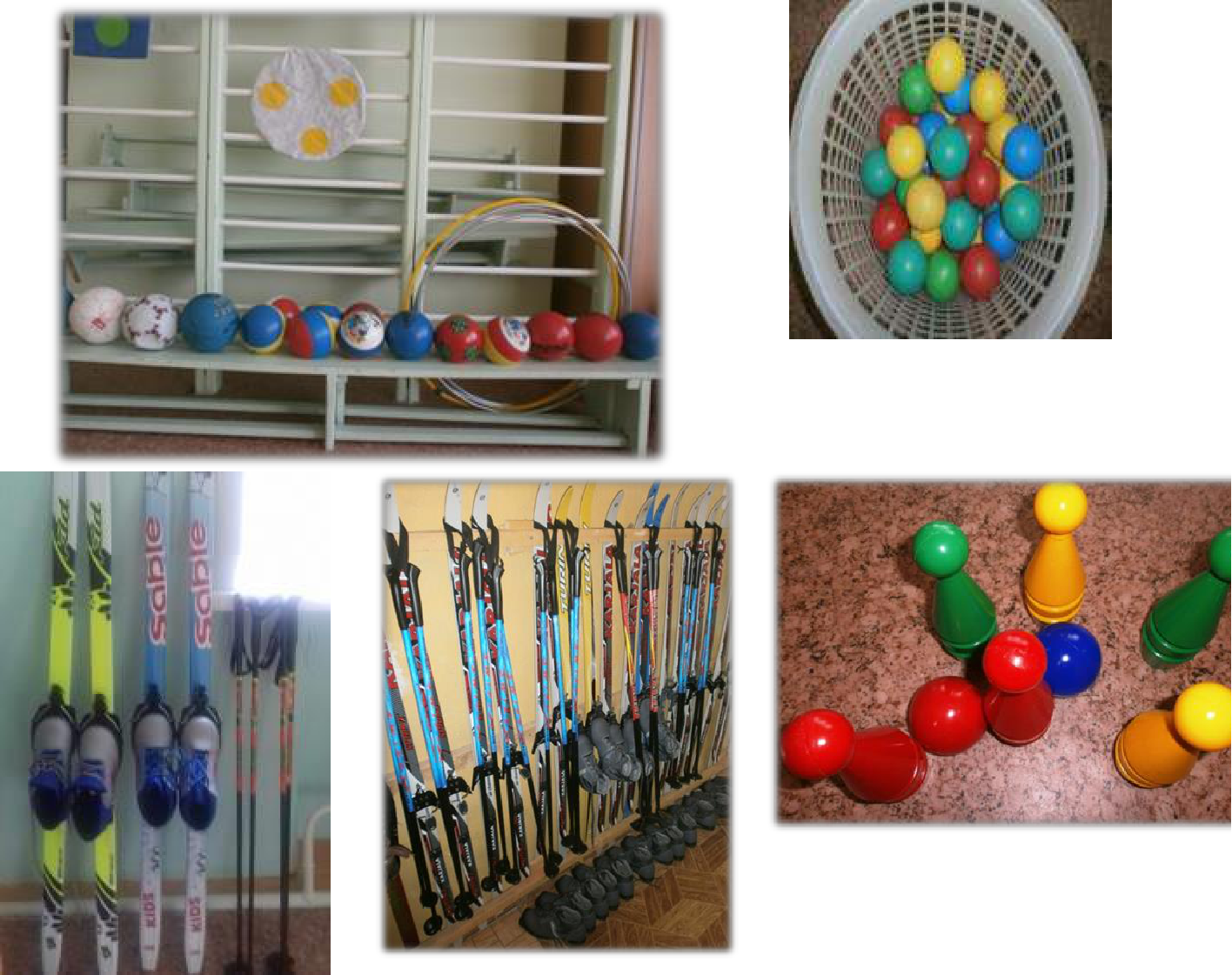 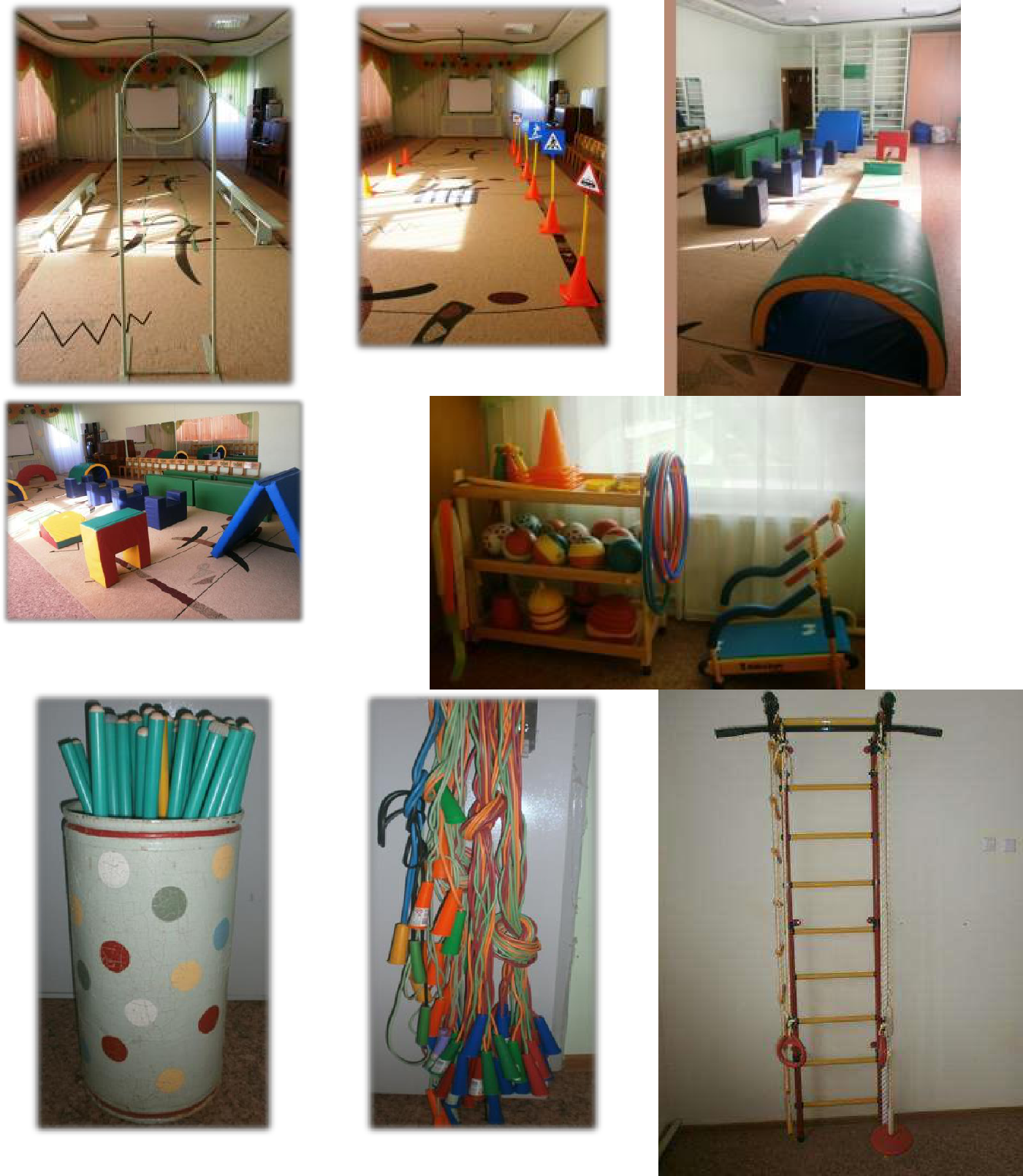 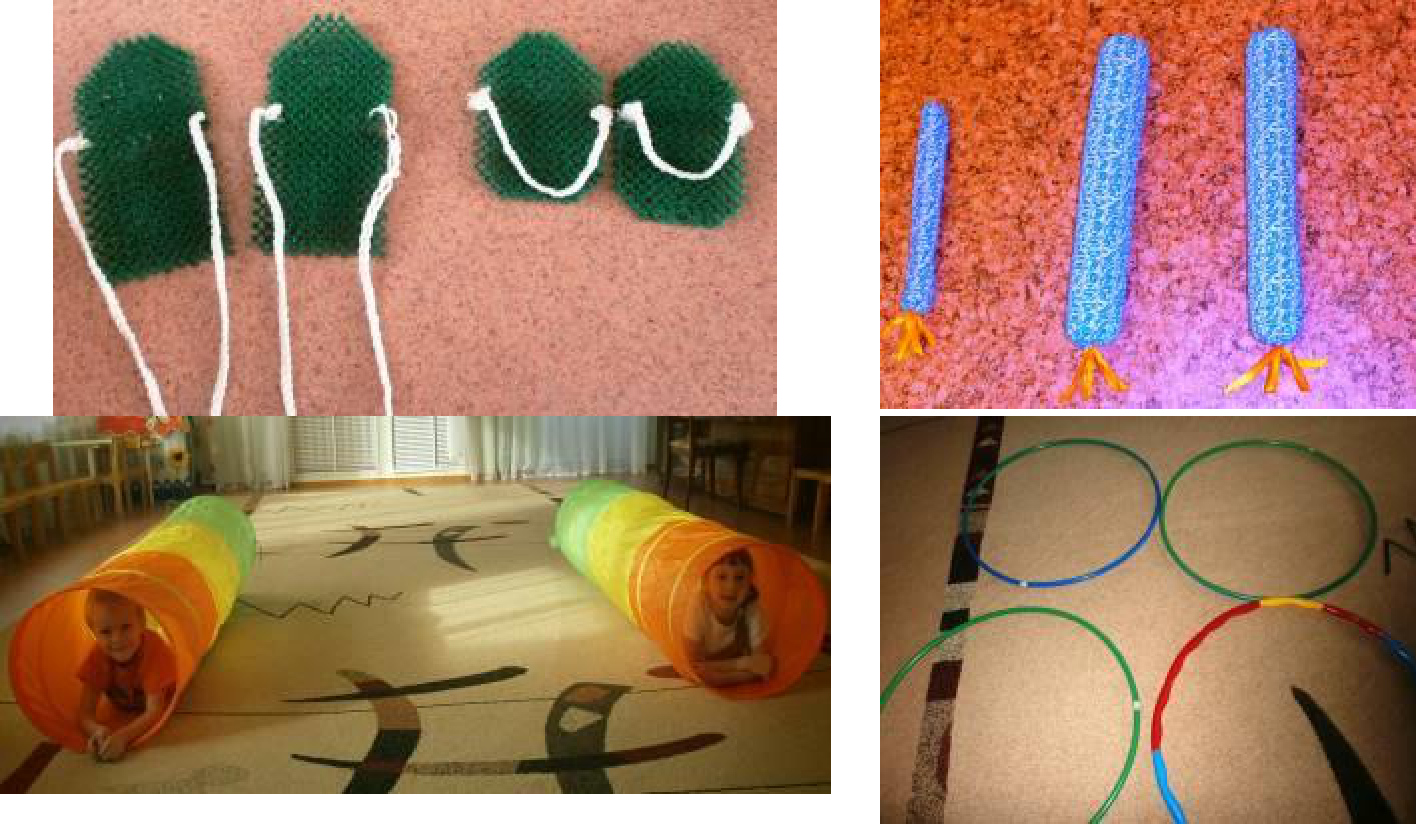 Нестандартное спортивное оборудование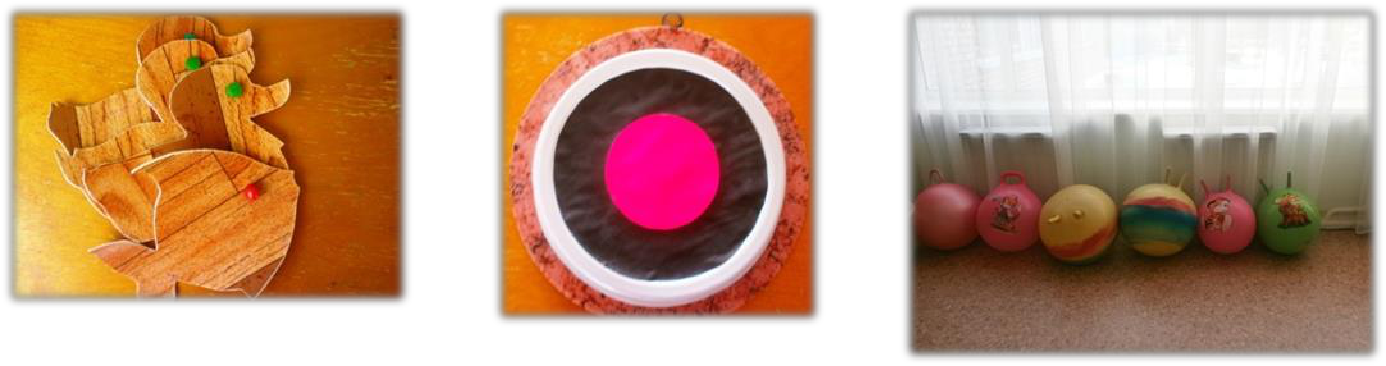 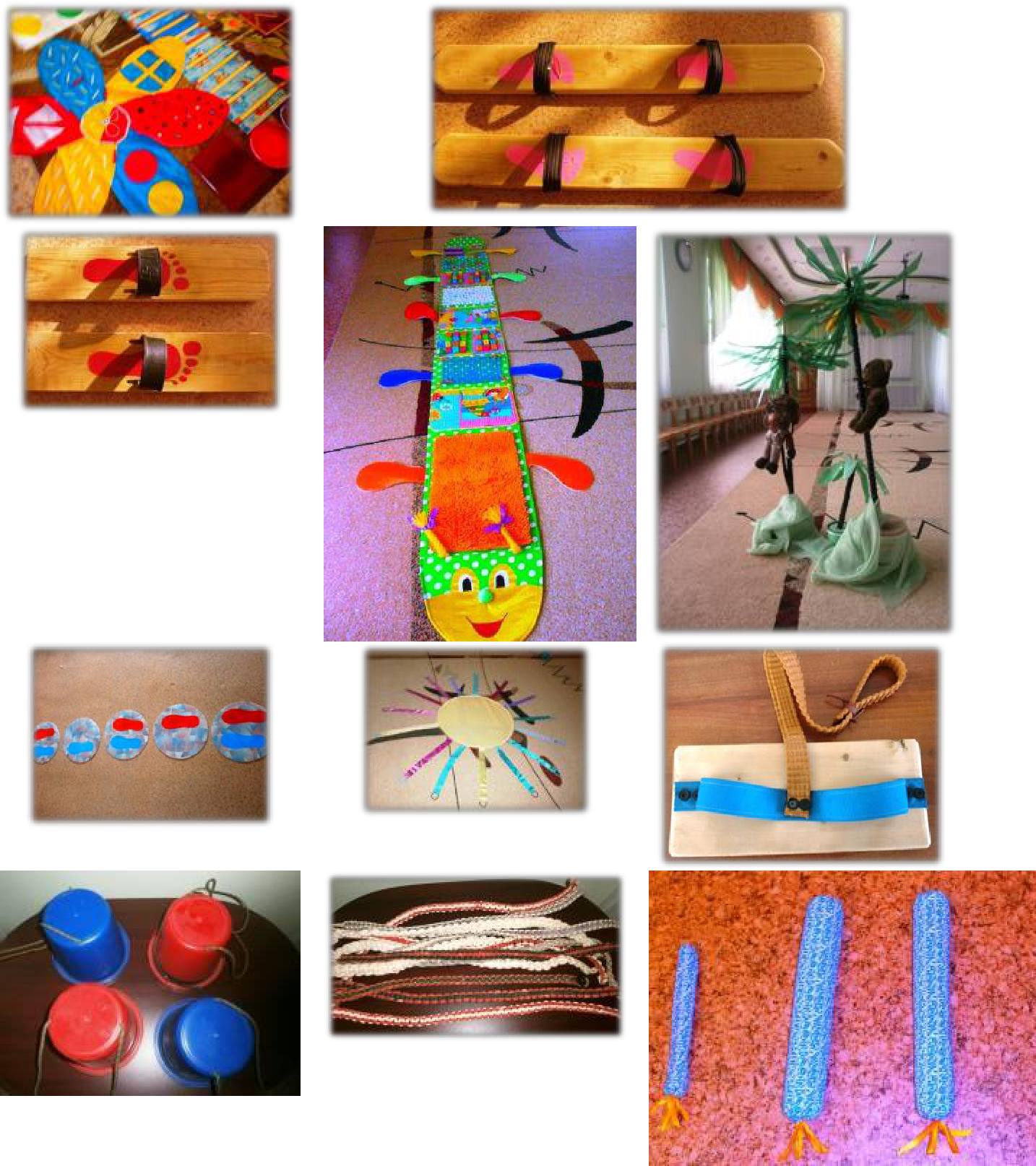 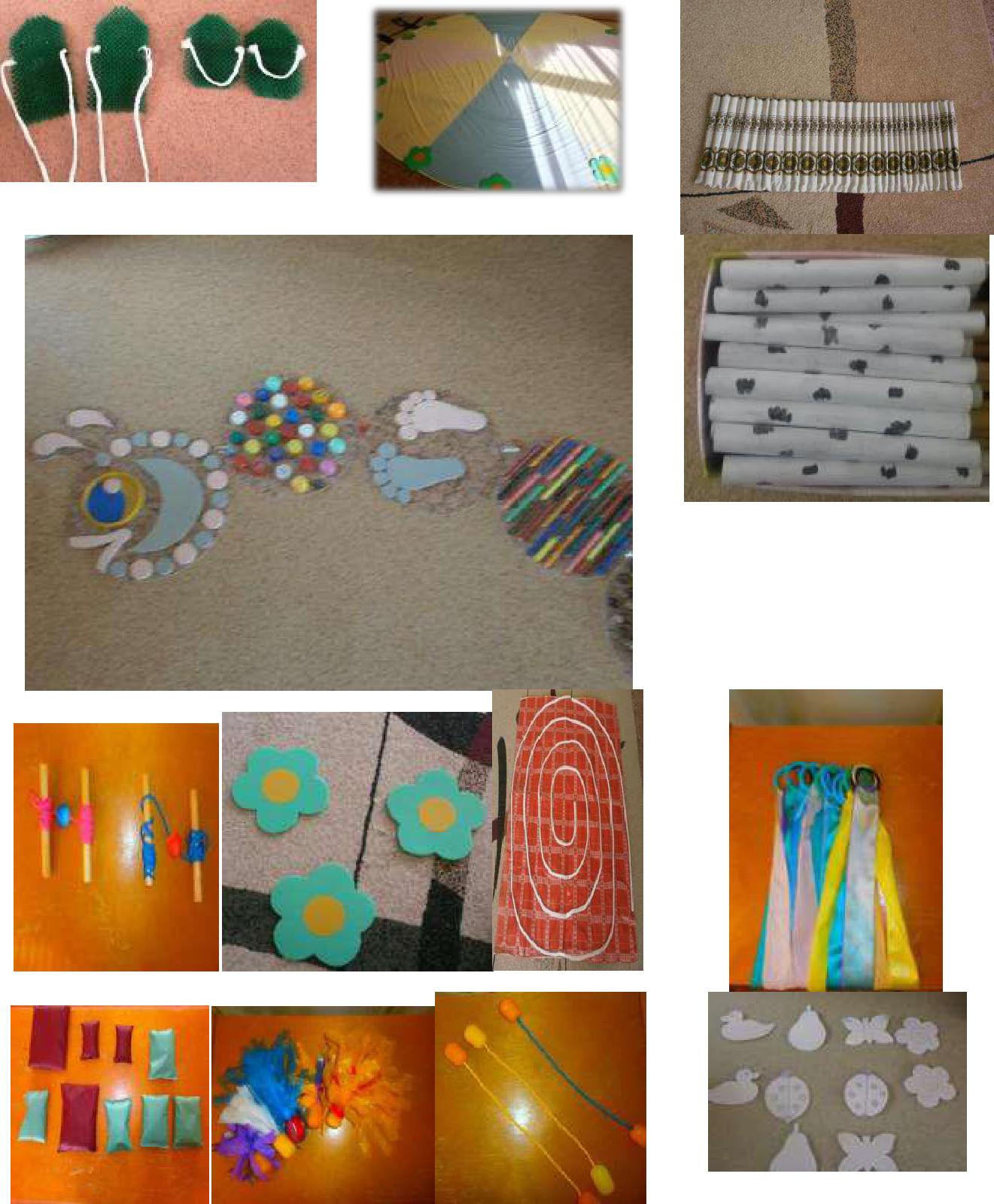 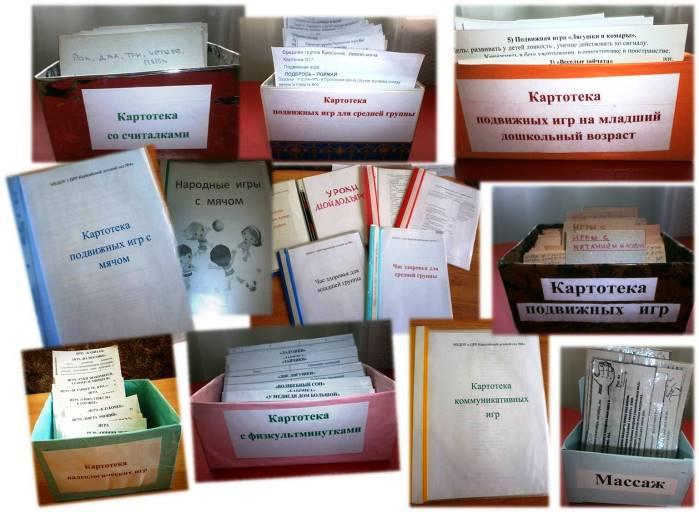 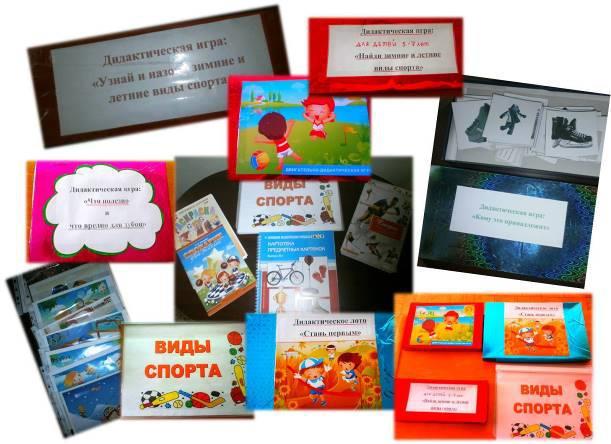 Игровые средства, дидактический материалШапочки для подвижных игр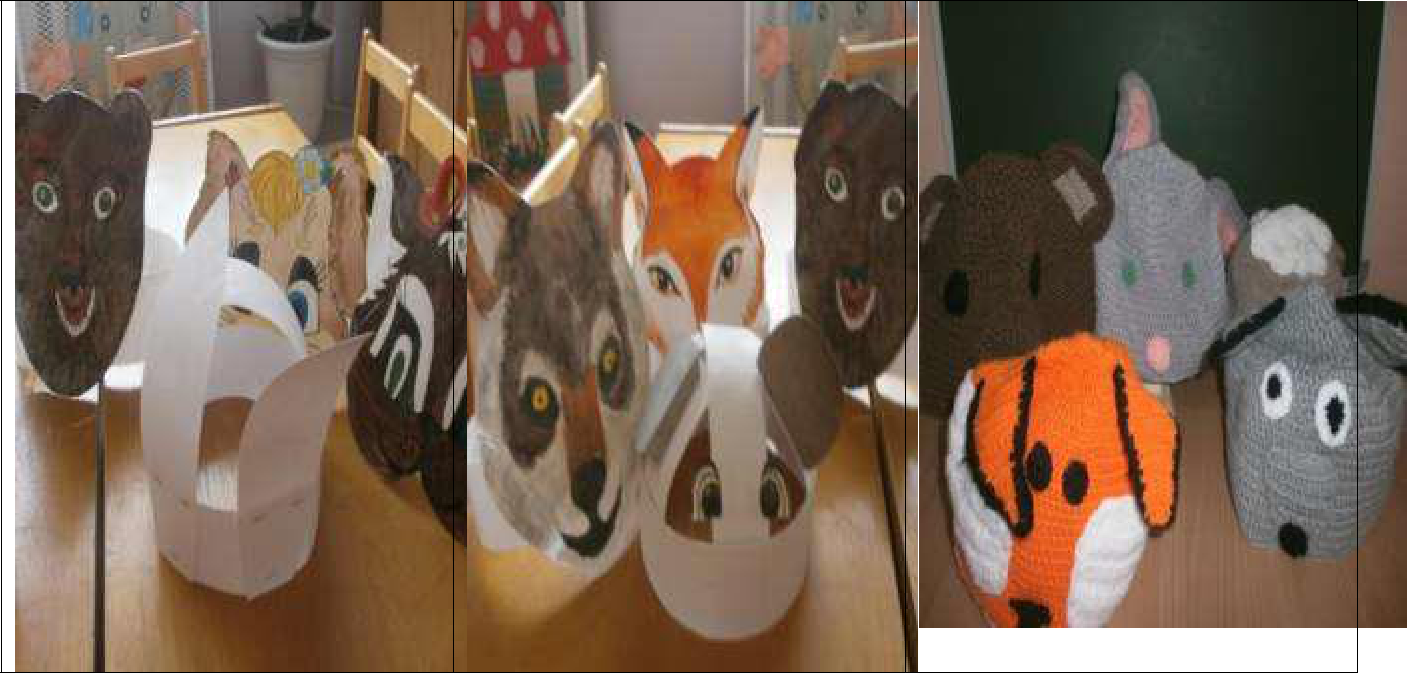 №НаименованиеКоличество(шт)1.Обручи средние(диаметр 60)262.Обручи большие73.Обручи металлические большие54.Обруч с лентами(нестандартное)15.Обруч-солнышко(нестандартное)16.Обруч массажный17.Кочки  круглые84/48.Кочки треугольные84/49.Кегли2210.Ребристая доска111.Гимнастические ленты с кольцами и резинками6512.Палка гимнастическая желтая 106 см1013.Палка гимнастическая желтая 150см714.Палка гимнастическая 80см3015.Палка гимнастическая 40см2016.Стойки оранжевые1717.Скакалки3318.Тоннели стандартные219.Тоннели из ткани220.Медузы(нестандартные)2521.Султанчики(нестандартное)3022.Цветочки зелёные(нестандартное)1323.Цветочки на пластинках(нестандартное)1924.Дорожки с листочками(нестандартное)225.Мишень стандартная126.Мячи резиновые средние2527.Мячи массажные2928.Мячи фитболы429.Мячи набивные 1кг330.Мячи тряпичные531.Мячи пластмассовые10032.Дуги металлические533.Ведра-копытца8/4пары34.Канат135.Кубики деревянные3036.Набор с удочками и рыбками237.Флажки красные большие3038.Флажки маленькие10039.Цилиндры из дерева1440.Кубик деревянный1шт41.Кубик надувной1шт42.Стойка металлическая143.Мягкие модули комплект144.Тренажёр (беговая дорожка)145.Лыжи с ботинками и с палками1046.Кольцебросс147.Лыжи без ботинок2пары48.Корзины пластмассовые249.Баскетбольное кольцо150.Шведская стенка151.Сухой бассейн152.Цифры на линолеуме1-1053.Цилиндры из дерева1454.Стойки-ёлочки1055.Косички3056.Массажные дорожки357.Набор светофора258.Гири259.Кубик с картинками360.Набор костей и бананов161.Следочки на линолеуме1862.Булавы263.Дощечки деревянные464.Осьминог165.Разноцветные втулки2566.Утки из линолеума1067.Лошадки с палками468.Пальмы369.Рыбки из линолеума870.Многофункциональные стойки271.Бутылочки с верёвочками2072Ленты гимнастические на палочке873.Палочки - моталочки6\3набора74.Верёвочка плетённая175.Стойки деревянные276.Указатели деревянные777.Тренажёры878.Парашют179.Наклонная доска180.Скамейка h=35см281.Скамейкаh=25см282.Скамейкаh=15см283.Беговая дорожка детская 184.Велотренажёр механический детский 185.Батут186.Тренажёр–ходилки (бегущая по волнам)187.88.Мяч баскетбольный Slam Dunk RB189.Мяч  волейбольный190.Полусфера с шипами 150мм891.Кольцо плоское 175мм293.Шарик игольчатый 45мм394.Шарик игольчатый 30мм395.Ворота с сеткой 110х75196.Шарик с шипами 65мм297.Мяч диаметром 23 2298.Игра- моталочка199.Мяч 1253100.Мяч 1003№НаименованиеКолличество1Программно-методическое обеспечение. Программные технологии  физического развития «Будь здоров малыш» с3 до 7 лет12Методическая литература по реализуемой программе13Основная образовательная программа дошкольного образования МБДОУ14Дидактическая игра «Кому это принадлежит?»15Дидактическая игра «Узнай и назови зимние и летние виды спорта»16Дидактическая игра «Стань первым».17Дидактическое лото «Стань первым»18Дидактическая игра «Что полезно и что вредно для зубов».19Дидактическая игра «Будь внимательным».110Методический материал по приобщению детей к зимним видам спорта.111Методический материал по приобщению к играм с мячом.112Альбом «Спортивный инвентарь»113Картотека игр с игровым парашютом.114Картотека подвижных игр с мячом115Картотека народных игр с мячом116Картотека  просыпательной  гимнастики  для  средней  и младшей группы117Картотека комплексов корригирующих гимнастик.118Картотека коммуникативных игр1